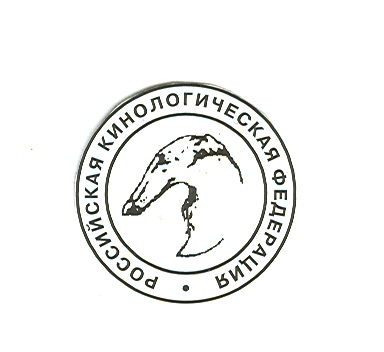 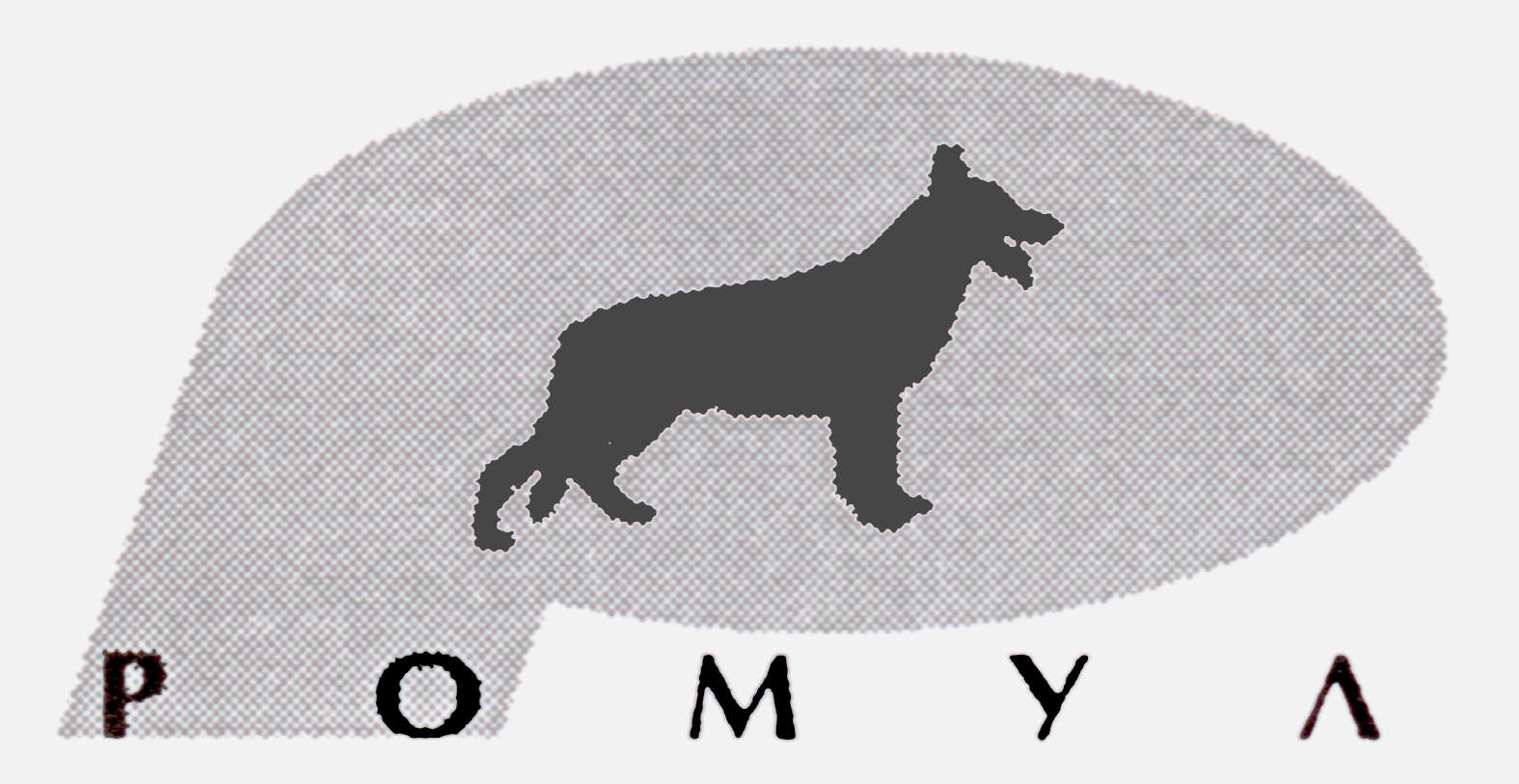 РОССИЙСКАЯ КИНОЛОГИЧЕСКАЯ ФЕДЕРАЦИЯРФСС   МОО «КЦ « РОМУЛ »КАТАЛОГВыставки собак САС 1-й группы FCI САС 2-й группы FCI 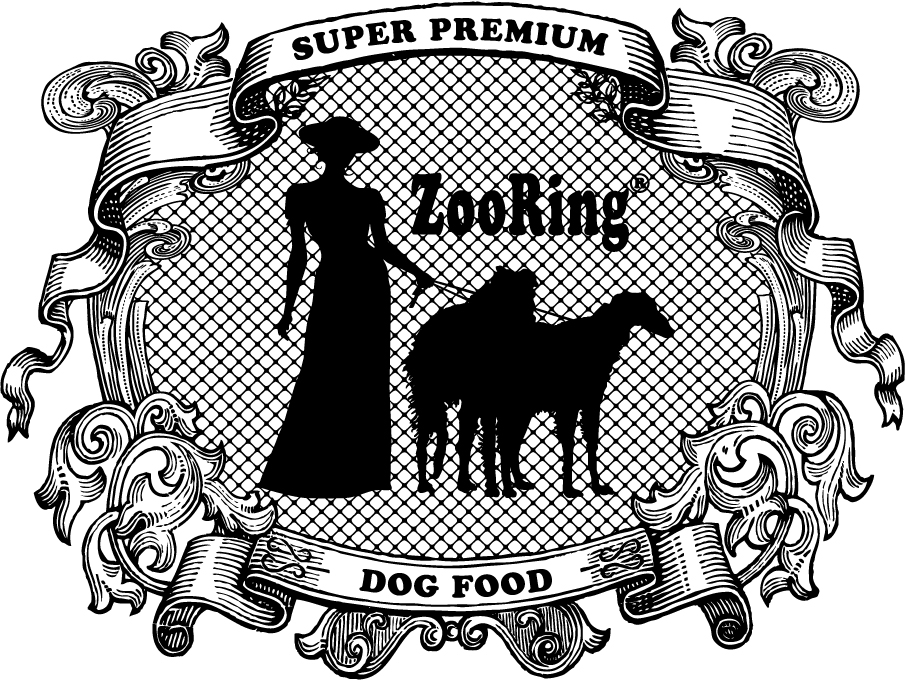 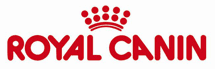 23 октября 2022г. Москва, 
32 км МКАД, владение 4, ТЦ «Чайнатаун»РОО «КЦ «РОМУЛ»Руководитель - ЗУЕВА Вероника ВячеславовнаПитомники в составе Клуба:"В е з у в и й"владелец и руководитель: Зуева Вероника Вячеславовна Контакты: (499) 201-1339 (Москва)Породы: восточноевропейская овчарка, бассет-хаунд, русско-европейская лайка, вельш корги пемборк, французский бульдог  «А у р у м   А г л и с»владелец и руководитель: Агличева Елена СтаниславовнаКонтакты: 8-910-451-11-22 (Москва)Породы: немецкая овчарка, схипперке"И з    К с а р о   Ч е с т н а я   и г р а "владелец и руководитель: Михеева Екатерина Вячеславовна Контакты: 8-916-655-2642 (Москва)Породы: восточноевропейская овчарка"И з   Р у с с к о г о   К а м е л о т а"владелец и руководитель: Тянутова Юлия АлексеевнаКонтакты: (495) 352-7442 (Москва) Породы: восточноевропейская овчарка, шпиц миниатюрный (померанский)"Б у н а с е"владелец и руководитель: Бурунова Наталья ЮрьевнаКонтакты: 8-915-288-86-60 (Москва)Породы: вельш корги пемброк  "Р о с    Ш а н с"владелец и руководитель: Скогорева Екатерина ВикторовнаКонтакты: (495) 438-7482 (Москва)Породы: восточноевропейская овчарка, мопс, чихуахуа"Р у с   К а р т э л ь"владелец и руководитель: Игнатьева Ольга Николаевна Контакты: (495) 579-9023 (Москва) Породы: восточноевропейская овчарка, мопс, чихуахуа«Ф. Х а у с  Ш и р а н»Владелец и руководитель: Ширан Елена ЕвгеньевнаКонтакты: 8-925-514-3376Породы: немецкая овчарка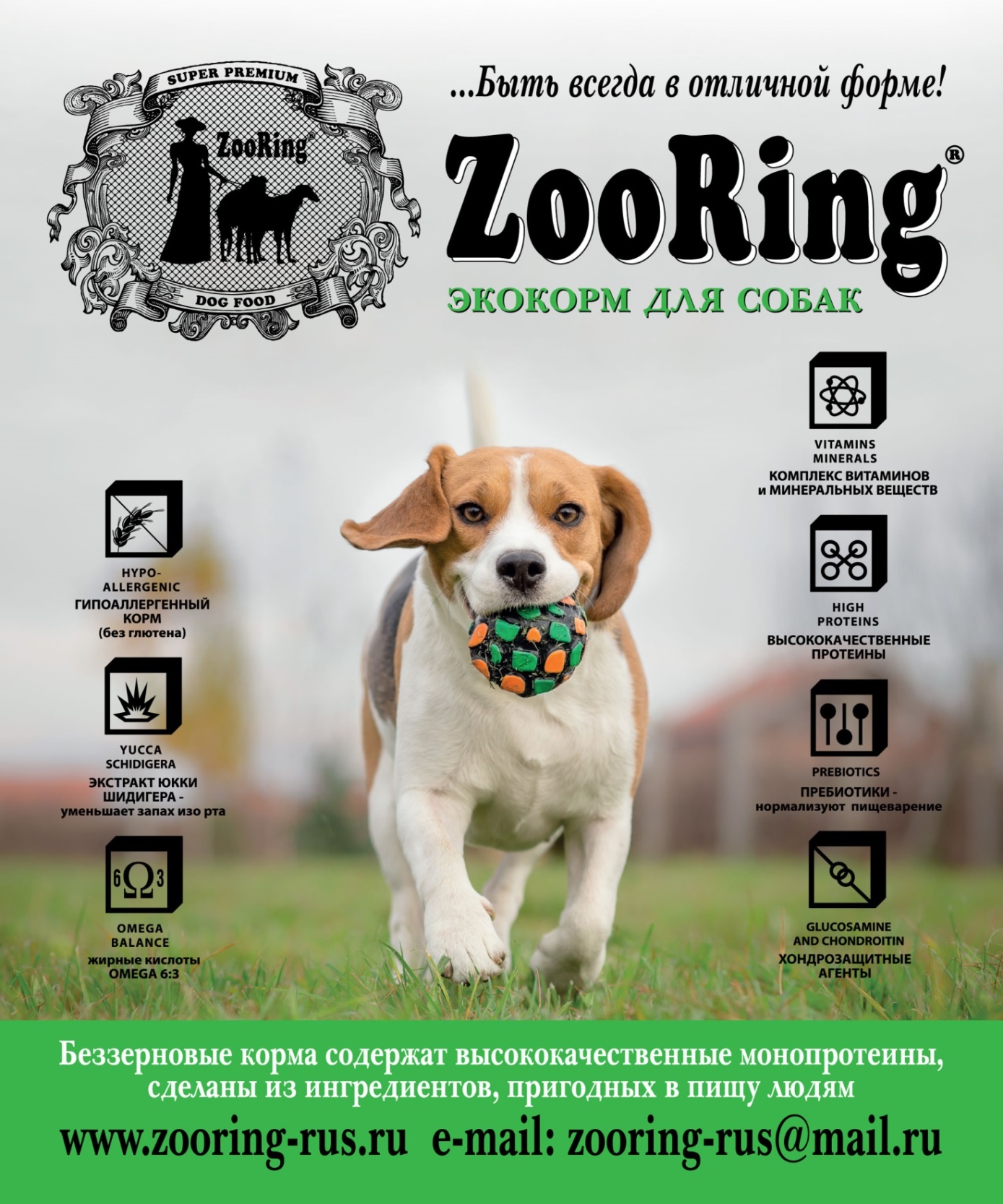 Работа с питомниками и заказ кормов менеджеры:8-903-777-04-67   e-mail:  elenappc@mail.ru8-985-898-08-93   e-mail:  zook0rm@yandex.ruРОССИЙСКАЯ КИНОЛОГИЧЕСКАЯ ФЕДЕРАЦИЯ   РФССДорогие участники и гости выставок!Уважаемые судьи!          Мы рады приветствовать Вас, истинных любителей собак, на очередной  выставке  МОО «КЦ «РОМУЛ».Нам очень приятно, что из большого числа выставок, вы выбрали именно наши. Наш оргкомитет приложил максимум усилий для того, чтобы наши выставки были интересные  для участников и гостей. Оргкомитет от всей души желает Вам удачи и побед, а самое главное – хорошего настроения. Надеемся, что Вы будете в дальнейшем нашими друзьями и постоянными участниками выставок МОО «КЦ «РОМУЛ».                                                Президент МОО «КЦ «РОМУЛ».Адрес клуба:         Москва, Дубнинская 50-44, 		              т. 8-915-211-92-05Оргкомитет выставки:Председатель – Зуева В.В.Секретарь – Крюкова С.М.Судьи:     Ирина Трифонова (Москва) – Irina Trifonova (Russia)                     Елена Крюкова (Москва) – Elena Kriukova (Russia)Стажеры:  23 октября 2022г. Москва, 
32 км МКАД, владение 4, ТЦ «Чайнатаун»РАСПИСАНИЕ	РИНГ 3	ЕЛЕНА КРЮКОВА        11-25	САС 1-Й ГРУППЫ FCI     	ВОСТОЧНО-ЕВРОПЕЙСКАЯ ОВЧАРКА / VOSTOCHNO-EVROPEISKAYA OVCHARKA   ||  RUSSIA	      ИРИНА ТРИФОНОВА      	11-50		САС 1-Й ГРУППЫ FCI     	БЕЛЬГИЙСКАЯ ОВЧАРКА МАЛИНУА / BELGIAN SHEPHERD DOG MALINOIS   ||  BELGIUM	ШЕЛТИ / SHETLAND SHEEPDOG  ||  GREAT BRITAIN	ШИППЕРКЕ / SCHIPPERKE  ||  BELGIUM	АВСТРАЛИЙСКАЯ ОВЧАРКА  /  AUSTRALIAN SHEPHERD  ||  USA	ВЕЛЬШ КОРГИ КАРДИГАН / WELSH CORGI CARDIGAN  ||  GREAT BRITAIN	ВЕЛЬШ КОРГИ ПЕМБРОК / WELSH CORGI PEMBROKE  ||  GREAT BRITAIN	БЕСТЫ САС 1-Й ГРУППЫ FCI     	12-40           	САС 2-Й ГРУППЫ FCI     	ИТАЛЬЯНСКИЙ КАНЕ КОРСО / CANE CORSO ITALIANO  ||  ITALY	РИЗЕНШНАУЦЕР (ЧЕРН) / GIANT SCHNAUZER BLACK  ||  GERMANY	РУССКИЙ ЧЕРНЫЙ ТЕРЬЕР / BLACK RUSSIAN TERRIER  ||  RUSSIA	ТИБЕТСКИЙ МАСТИФ /  DO-KHYI-TIBETAN MASTIFF  ||  TIBET(CHINA)	ЦВЕРГПИНЧЕР / ZWERGPINSCHER  ||  GERMANY	ЦВЕРГШНАУЦЕР (ПЕРЕЦ С СОЛЬ) / MINIATURE SCHNAUZER PEPPERING   ||  GERMANY	ШНАУЦЕР (ПЕРЕЦ С СОЛЬЮ) / SCHNAUZER PEPPERING  ||  GERMANY	ИСПАНСКИЙ АЛАНО / SPANISH ALANO  ||  SPAIN	БЕСТЫ САС 2-Й ГРУППЫ FCI     РЕГЛАМЕНТ ПРОВЕДЕНИЯ ВЫСТАВКИСОБАК ВСЕХ ПОРОД (САС)        ОБЩИЕ ПОЛОЖЕНИЯСертификатные выставки собак в системе РКФ проводятся в соответствии с требованиями FCIи настоящим Положением.Сертификатные выставки делятся на:– интернациональные всех пород (ранг CACIB FCI; в рамках выставки возможна организацияспециализированных рингов – specialty – с присвоением дополнительных титулов);– национальные всех пород (ранг CAC);– национальные отдельных групп пород (ранг CAC; в рамках выставки возможна организацияспециализированных рингов – specialty – с присвоением дополнительных титулов);– монопородные (ранг КЧК / КЧП, ПК / ПП).К участию в интернациональных выставках ранга CACIB допускаются только породы собак,признанные FCI. Для пород, не признанных FCI, но признанных РКФ, в рамках интернациональных выставок ранга CACIB организуются выставки ранга CAC.К участию в национальных и монопородных выставках допускаются породы собак,признанные РКФ.Все собаки, заявленные в каталоге, должны быть зарегистрированы во Всероссийской единой родословной книге РКФ, либо одной из стран FCI, либо АКС (США), КС (Великобритания), СКС(Канада).Здоровье и благополучие собак должны быть АБСОЛЮТНЫМ ПРИОРИТЕТОМ на всехвыставках РКФ / FCI.ВЫСТАВОЧНЫЕ КЛАССЫКласс бэби / baby (с 4 до 6 месяцев)Класс щенков / puppy (с 6 до 9 месяцев)Класс юниоров / junior (с 9 до 18 месяцев)Класс промежуточный / intermediate (с 15 до 24 месяцев)Класс открытый / open (с 15 месяцев)Класс рабочий / working (с 15 месяцев, для собак, имеющих рабочие серт.)Класс чемпионов / champion (с 15 месяцев, для собак имеющих титул Чемпион России, Национальный чемпион страны FCI, Интерчемпион)Класс ветеранов / veteran (с 8 лет)Датой определения возраста собаки является день выставки. Если день рождения собаки совпадает с датой проведения выставки, то владелец вправе самостоятельно решить, в какой класс регистрировать собаку.ОЦЕНКИ, СЕРТИФИКАТЫ И ТИТУЛЫВ классах юниоров, промежуточном, открытом, рабочем, чемпионов и ветеранов, а также в классе чемпионов НКП (на монопородных выставках) присуждаются следующие оценки:– отлично / excellent (красная лента)– очень хорошо / very good (синяя лента– хорошо / good (зеленая лента– удовлетворительно / satisfactory (желтая лента)– дисквалификация / disqualification (белая лента), причина дисквалификации должна быть отражена в описании и в отчете; листы описания (оригинал и копия) должны быть заверены собственноручной подписью судьи и подписью владельца / хендлера дисквалифицированной собаки, подтверждающей, что он был ознакомлен с фактом и причиной дисквалификации;– невозможно отсудить (без оценки) / cannot be judged (without evaluation), причина оставления без оценки должна быть отражена в описании и в отчете.В классах беби и щенков присуждаются следующие оценки:– очень перспективный / very promising (красная лента);– перспективный / promising (синяя лента);– неперспективный / not promising (белая лента).    Четыре лучших собаки в каждом классе должны быть расставлены по местам с 1-го по 4-е при условии, если они имеют оценки не ниже «очень хорошо» (в классах беби и щенков – не ниже «перспективный»).    В ринге по усмотрению судьи могут выдаваться сертификаты и присуждаться титулы:CW – победитель класса. Присваивается на выставке любого ранга первой собаке в классе, получившей высшую оценку.JCAC – кандидат в юные чемпионы России по красоте. Присваивается на выставках ранга CACIB и CAC кобелю и суке, получившим CW в классе юниоров.R.JCAC – резервный кандидат в юные чемпионы России по красоте. Может быть присвоен на выставках ранга CACIB и CAC собаке, получившей оценку «отлично 2» в классе юниоров (при условии, что первой собаке присужден JCAC). Если CAC присвоен собаке, имеющий титул юного чемпиона России, R.JCAC засчитывается как JCAC. Кроме того, при оформлении титула юного чемпиона России 2 х R.JCAC могут быть засчитаны как 1 х JCAC (однократно).САС – кандидат в чемпионы России по красоте. На выставках ранга CACIB присваивается всем собакам, получившим CW в классах промежуточном, открытом, рабочем, чемпионов; на выставках ранга CAC присваивается кобелю и суке, занявшим первое место в сравнении CW классов промежуточного, открытого, рабочего, чемпионов.R.CAC – резервный кандидат в чемпионы России по красоте. На выставках ранга CACIB может быть присвоен собакам, получившим оценку «отлично 2» в классах промежуточном, открытом, рабочем, чемпионов (при условии, что первой собаке присужден CAC); на выставках ранга CAC присваивается в сравнении CW классов промежуточного, открытого, рабочего, чемпионов, оставшихся после выбора обладателя CAC, и второй собаки из класса, CW которого получил CAC. Если CAC присвоен собаке, имеющий титул чемпиона России, R.CAC засчитывается как CAC. Кроме того, при оформлении титула чемпиона России 2 х R.CAC могут быть засчитаны как 1 х CAC (однократно).VCAC – кандидат в ветераны-чемпионы России по красоте. Присваивается на выставках ранга CACIB и CAC кобелю и суке, получившим CW в классе ветеранов.R.VCAC – резервный кандидат в ветераны-чемпионы России по красоте. Может быть присвоен на выставках ранга CACIB и CAC собаке, получившей оценку «отлично 2» в классе ветеранов (при условии, что первой собаке присужден VCAC). Если VCAC присвоен собаке, имеющий титул ветерана чемпиона России, R.VCAC засчитывается как VCAC. Кроме того, при оформлении титула ветерана чемпиона России 2 х R.VCAC могут быть засчитаны как 1 х VCAC (однократно)ЮЧРКФ – юный чемпион РКФ. Присваивается на выставках ранга CACIB и на выставках ранга CAC / «Чемпион РКФ» кобелю и суке, получившим JCAC.ЧРКФ – чемпион РКФ. На выставках ранга CACIB присваивается кобелю и суке, получившим CACIB; на выставках ранга CAC / «Чемпион РКФ» присваивается кобелю и суке, получившим CAC.ВЧРКФ – ветеран чемпион РКФ. Присваивается на выставках ранга CACIB и на выставках ранга CAC / «Чемпион РКФ» кобелю и суке, получившим VCAC.ЮЧФ – юный чемпион федерации. Присваивается на выставках ранга CAC / «Чемпион федерации» кобелю и суке, получившим JCAC.ЧФ – чемпион федерации. На выставках ранга CAC / «Чемпион РКФ» присваивается всем собакам, получившим CW в классах промежуточном, открытом, рабочем, чемпионов; на выставках ранга CAC / «Чемпион федерации» присваивается кобелю и суке, получившим CAC.ВЧФ – ветеран чемпион федерации. Присваивается на выставках ранга CAC / «Чемпионфедерации» кобелю и суке, получившим VCAC. На выставках всех рангов в каждой породе также выбираются:ЛБ / BOB baby – лучший беби породы; выбирается сравнением кобеля и суки CW беби (навыставках, где по решению оргкомитета велась запись в класс беби).ЛЩ / BOB puppy – лучший щенок породы; выбирается сравнением кобеля и суки CW щенков.ЛЮ / BOB junior – лучший юниор породы; выбирается сравнением кобеля и суки CW класса юниоров.ЛВ / BOB veteran – лучший ветеран породы; выбирается сравнением кобеля и суки CW класса ветеранов.ЛПП / BOB (Best of Breed) – лучший представитель породы; выбирается сравнением шести собак: кобеля и суки CW класса юниоров; кобеля и суки, выбранных сравнением CW классов промежуточного, открытого, рабочего, чемпионов и (если применимо) чемпионов НКП; кобеля и суки CW класса ветеранов.ВОS (Best of Opposite Sex) – лучший представитель противоположного пола в породе; выбирается сравнением собак противоположного пола после выбора ЛПП / ВОВ.Сука и кобель – обладатели основных титулов выбираются по окончании судейства взрослых классов. ЛБ, ЛЩ, ЛЮ, ЛВ, BOB и BOS выбираются после окончания судейства породы.     В главном ринге выставки выбираются:Best in show baby (puppy, junior, veteran) – лучшая собака выставки раздельно среди беби (если применимо), щенков, юниоров и ветеранов. Лучший беби (щенок, юниор, ветеран) выставки выбирается при сравнении лучших беби (щенков, юниоров, ветеранов) каждой породы, участвующей в выставке (в каждом конкурсе расставляются три лучших собак).Best in Group / BIG – лучшая собака в группе по классификации FCI; выбирается при сравнении BOB всех пород группы (расставляются три лучших собаки).Best in Show / BIS – лучшая собака выставки; выбирается при сравнении всех обладателей титула BIG (расставляются три лучших собаки).    По решению оргкомитета в рамках выставки могут проводиться конкурсы:Конкурс пар / Couple competition – участвуют 2 собаки одной породы: кобель и сука,принадлежащие одному владельцу (пару выставляет один хендлер).Конкурс питомников / Breeders’ groups competition – участвуют от 3 до 5 собак одной породы, рожденные в одном питомнике, имеющие одну заводскую приставку.Конкурс производителей / Progeny groups’ competition – участвуют производитель ( ница) и от 3 до 5 потомков первой генерации.В конкурсах пар, питомников, производителей участвуют лишь собаки, внесенные в каталог, заранее записанные на конкурс, экспонировавшиеся на данной выставке и получившие оценку не ниже «очень хорошо» (собаки классов беби и щенков в конкурсах не участвуют).    Собаки пород, не признанных FCI и признанных РКФ, участвуют в традиционных конкурсах на главном ринге только на выставках ранга CAC.    Конкурс «Гордость России» рекомендуется проводить на всех выставках ранга CACIB и CAC в системе РКФ. В нем участвуют лучшие представители отечественных пород собак. Судья выбирает только одну собаку, которая получает титул «Гордость России».     ПРОЦЕДУРА СУДЕЙСТВА     Главным лицом в ринге является судья. По организационным вопросам ответственным за работу ринга является распорядитель, но все решения принимаются только с согласия судьи.     Судейство в каждой породе проходит в следующем порядке: беби кобели, щенки кобели, юниоры кобели, кобели классов промежуточного, открытого, рабочего, чемпионов, чемпионов НКП (на монопородных выставках), кобели ветераны; беби суки, щенки суки, юниоры суки, суки классов промежуточного, открытого, рабочего, чемпионов, чемпионов НКП (на монопородных выставках), суки ветераны.     Судья в ринге производит индивидуальный осмотр каждой собаки в стойке и в движении, делает описание (если это предусмотрено регламентом выставки) и присуждает оценку.     После осмотра всех собак в классе проводится сравнение на CW, и четыре лучших собаки расставляются по местам с 1-го по 4-е (при наличии оценки не ниже «очень хорошо», в классах беби и щенков – при наличии оценки не ниже «перспективный»). Дальнейшая процедура выбора лучших в породе описана выше.     Любое решение, принятое судьей относительно оценки, расстановки, присуждения титулов и выдачи сертификатов, является окончательным и не может быть отменено в рамках данного конкретного мероприятия. Если экспонент считает решение судьи в отношении своей собаки ошибочным или усматривает в действиях судьи нарушение положений РКФ и / или FCI о выставках и / или о судьях, он может обратиться с жалобой в соответствующую комиссию РКФ.     Экспоненты, опоздавшие в ринг, к экспертизе не допускаются. На усмотрение судьи они могут быть описаны вне ринга (с оценкой, но без присвоения титулов и сертификатов).      Экспонент не может покидать ринг во время экспертизы без разрешения судьи. Засамовольный уход с ринга судья вправе аннулировать ранее присвоенную оценку / титул.     В случае неприбытия или опоздания судьи, назначенного на породу, экспертизу собакосуществляет резервный судья.                 КЛУБ ОСТАВЛЯЕТ ЗА СОБОЙ ПРАВО ЗАМЕНЫ  ЭКСПЕРТАВЫСТАВКА СОБАК	САС 1-й группы FCI	АВСТРАЛИЙСКАЯ ОВЧАРКА	AUSTRALIAN SHEPHERD  (USA)кобели / males	юниоров / junior class	001	КЕЛМАСОМИ ПЕГАС   	Щ/К, ODD 1692, дата рождения: 12.12.2021, окрас: красный мрамор,	о: EPARI IZ DOMA KOROLEVOI, м: МЭЛАНИ КРАФТ ЭЛЛИСОН,	зав: ЛЕШИНА Е., вл: ГОЛОСОВА И., МОСКВА	оценка:.............................. титул:...........................................................................................................суки / females	щенков / puppy class	002	БАРБЕРРИ ФОРЕСТ ЭВЕРИФИНГ ИЗ ИЗИ   	Щ/К, IDL 2222, дата рождения: 19.03.2022, окрас: коричнево-мраморный с белым и подп.,	о: SEVENTY SEVEN MAKE MY DAY HAPPY, м: MARRANDI TIANA,	зав: РУБЦОВА А., вл: СУСЛОВА К., ТВЕРЬ	оценка:.............................. титул:...........................................................................................................	открытый / open class	003	НЕЖНОЕ ЧУДО ОТ БИГ ХАУЗ ПРАДА МОДЕЛЬ МИШЕЛЬ (Н/Б)   	РКФ 6147199, NVW 175, дата рождения: 07.10.2020, окрас: красный триколор,	о: POSITIVE EFFECT VON DONAUWELLE N/B, м: ВОЛГА ВИННЕР ЛАВЕЛИ ЛАВ ЛАЙМА,	зав: АНАНЬЕВА Т., вл: ДЖАФАРОВА А., МО, КРАСНОГОРСК	оценка:.............................. титул:...........................................................................................................	БЕЛЬГИЙСКАЯ ОВЧАРКА МАЛИНУА	BELGIAN SHEPHERD DOG MALINOIS  (BELGIUM)суки / females	юниоров / junior class	004	БРЕМИНО ЦАРСТВО РИКАРДА   	Щ/К, WCC 2405, дата рождения: 13.01.2022, окрас: ЧЕР-РЫЖ-М,	о: MIRAGE DES NUITS DE REVES, м: БРЕМИНО ЦАРСТВО ЖАЛО,	зав: АВЕРИНА О.С., вл: ЯЦКАЯ О.В., МОСКВА	оценка:.............................. титул:...........................................................................................................	ВЕЛЬШ КОРГИ КАРДИГАН	WELSH CORGI CARDIGAN  (GREAT BRITAIN)кобели / males	открытый / open class	005	ЛОЯЛ ЭЛЛИ ИНДИГО   	РКФ 5766770, GBO 7772, дата рождения: 03.07.2020, окрас: черно-белый с тигр. подп.,	о: GREY BLUE SKY, м: DEMETRA LOYAL ELLI,	зав: ЕВТУШЕНКО А., вл: НОСОВА И., МО, СТУПИНО	оценка:.............................. титул:...........................................................................................................суки / females	щенков / puppy class	006	МАРТИНИККА'С БРАВО ШУГАР ПЛАМ ФЕЙРИ   	Щ/К, OBE 7320, дата рождения: 31.01.2022, окрас: Мраморный,	о: КЕКСБАНД КРЕАТИВ, м: МАРТИНИККА'С БРАВО ФЛАИНГ ВИНГС,	зав: ФОМИЧЕВА М., вл: НИКУЛИН С., МОСКВА	оценка:.............................. титул:...........................................................................................................	ВЕЛЬШ КОРГИ ПЕМБРОК	WELSH CORGI PEMBROKE  (GREAT BRITAIN)кобели / males	юниоров / junior class	007	РИО ФОМ ХАУС ШИРАН   	РКФ 6255426, DXK 730, дата рождения: 22.06.2021, окрас: РЫЖ-БЕЛ,	о: AMSBURG'S OWN THINKING OUT LOUD, м: BELLISSIMA VOM HAUS SCHIRAN,	зав: ШИРАН И.А., вл: ДОВГАЛЬ А.А., МО, ЩЕЛКОВО	оценка:.............................. титул:...........................................................................................................	008	ТАЛИОН УЭЙ СИЛЬВЕР СТОРМ   	РКФ 6341399, FTA 5334, дата рождения: 20.11.2021, окрас: рыже-белый,	о: ЛОРЕДЖ АРТ ОФ ВИКТОРИ, м: ТАГЕСЛИХТ ИЛАНА,	зав: СИМАКОВА О., вл: ШЕШЕНИНА М., ЕКАТЕРИНБУРГ	оценка:.............................. титул:...........................................................................................................	промежуточный / intermediate class	009	ЗОЛОТОЙ ЗАПАС   	РКФ 6320189, TEE 6731, дата рождения: 10.06.2021, окрас: РЫЖ-БЕЛ,	о: WOODHENGE STORM TROOPER, м: RUS GLAMUR CITADEL,	зав: САВИЧЕВА Б., вл: ВИЛЬЧЕВСКАЯ Т.Г., МОСКВА	оценка:.............................. титул:...........................................................................................................	010	КЕЛЬВИН КЛЯЙН ИЗ РОДНИКОВ   	РКФ 6326314, JDJ 1575, дата рождения: 10.07.2021, окрас: РЫЖ-БЕЛ,	о: ЭДЛЕН ХАУС ЧЕРРИ ПАЙ, м: СЭНДИ КВИН ИЗ РОДНИКОВ,	зав: МАЛОВ А.Б., вл: ЗАВАРОВА В.В., МОСКВА	оценка:.............................. титул:...........................................................................................................	открытый / open class	011	МАРИЛЕВС ВЕЛЕС   	РКФ 6250902, LIL 8281, дата рождения: 07.05.2021, окрас: СОБ-БЕЛ,	о: LOVE AMBASSADOR, м: PFAIFFER IZ IMPERII ADAMANT,	зав: ЛЕВИНА М.А., вл: ЛЕВИНА М.А., МОСКВА	оценка:.............................. титул:...........................................................................................................	012	ПАНТАГРЮЭЛЬ ГРАНДЕ ИЗ ШАНХАЯ   	РКФ 5798291, SHW 21, дата рождения: 04.03.2021, окрас: РЫЖ-БЕЛ,	о: ЛАЙФ СПРИНГ ЭСКОРПИОКСАРО, м: ТОМБА ЛЯ БОМБА ИЗ ШАНХАЯ,	зав: ЕНА О.В., вл: ПАВЛОВСКАЯ С.С., МО, ВИДНОЕ	оценка:.............................. титул:...........................................................................................................суки / females	щенков / puppy class	013	СНОУ СТАЙЛ КЬЯРА   	Щ/К, KKF 1773, дата рождения: 06.03.2022, окрас: РЫЖ-БЕЛ,	о: XIN YING HUANG KING, м: SNOW STAIL SAFARY,	зав: БОЛОТИНА М.В., вл: ВИЛЬЧЕВСКАЯ С.М., МОСКВА	оценка:.............................. титул:...........................................................................................................	юниоров / junior class	014	ВЕВЛАДИ ГЛИНТ ОФ ГРЕЙС   	РКФ 6340324, OKB 11590, дата рождения: 30.10.2021, окрас: рыже-белый,	о: XIN YING HUANG KING, м: ВЕВЛАДИ КАЛИСТА БЛУМИНГ БЬЮТИ,	зав: ИГНАТЬЕВА В., вл: ЛЕВИНА М., МОСКВА	оценка:.............................. титул:...........................................................................................................	015	ЛАЙФ СПРИНГ ОРИЕНТ ПЕАРЛ   	Щ/К, GXX 1470, дата рождения: 21.08.2021, окрас: рыже-белый,	о: XIN YING HUANG KING, м: LAIF SPRING YARNIKA BEAUTY SMILE,	зав: ЛЕОНТЬЕВА Н., вл: БАРЫШНИКОВА-ЕВДОКИМОВА, КАЛУЖСКАЯ ОБЛ., ОБНИНСК	оценка:.............................. титул:...........................................................................................................	промежуточный / intermediate class	016	ВЛАТЕРФОЛЬГ НЕНСИ АЛЬТЕР ЭГО (К/Х)   	РКФ 6342009, ASB 736, дата рождения: 15.06.2021, окрас: Трехцветный,	о: ВЛАТЕРФОЛЬГ ТЕОДОР ЧАРМИНГ ПРИНЦ (К/Х), м: ВЛАТЕРФОЛЬГ ЖАРДАН СЮР ЛЯ НЕЖ (К/Х),	зав: ТЕРЁХИНА И., вл: КОРНЕЕВА Л., МОСКВА	оценка:.............................. титул:...........................................................................................................	017	ФЭЙС ФАКТОРИ ЦАЦА БЕСПОДОБНАЯЯ (К/Х)   	РКФ 6256077, VEO 932, дата рождения: 28.04.2021, окрас: Трехцветный,	о: TODAY I REACHED A STAR VALHALOS SARGAS, м: ФЭЙС ФАКТОРИ ДАЙАНА БЛЭК ГРЭЙС (К/Х),	зав: ВАСИЛЬЕВА Л., вл: ФЕДУЛОВА О., МОСКВА	оценка:.............................. титул:...........................................................................................................	открытый / open class	018	РОС ШАНС НОЛА (К/Х)   	РКФ 6251232, DDN 5371, дата рождения: 11.03.2021, окрас: рыже-белый,	о: КОТОМИН'С З'ЭФФАЙР ИНГЛИШ СТАЙЛ (К/Х), м: РОС ШАНС БЬЮТИ БЕБИДОЛЛ,	зав: СКОГОРЕВА Е., вл: ХУДОБЧЕНОК Е., МО, ЛОБНЯ	оценка:.............................. титул:...........................................................................................................	ВОСТОЧНО-ЕВРОПЕЙСКАЯ ОВЧАРКА	VOSTOCHNO-EVROPEISKAYA OVCHARKA  (RUSSIA)кобели / males	юниоров / junior class	019	МОНШЕР ВИРСАЛЬ ИСПОЛИН   	РКФ 6328439 RB, THY 732, дата рождения: 08.08.2021, окрас: Чепрачный,	о: ЖАККАРД ФОН ГРИЗЗЛИ СТАЙЛ, м: МОНШЕР ВИРСАЛЬ ЯРОСТЬ,	зав: ЧВАНОВА Н., вл: ЛУЦЕНКО С., МО, ДОМОДЕДОВО	оценка:.............................. титул:...........................................................................................................	промежуточный / intermediate class	020	ВИТЯЗЬ ИЛЬЯ МУРОМЕЦ   	РКФ 5796402 RB, TKT 242, дата рождения: 28.04.2021, окрас: Чепрачный,	о: ВИКИНГ БЛАД, м: МОНШЕР ВИРСАЛЬ ДЖЕЙН ЭЙР,	зав: ВОРОНЦОВ А., вл: ХУСАИНОВА Г., МОСКВА	оценка:.............................. титул:...........................................................................................................	чемпионов / champion class	021	МИЛЫЙ СТРАЖ ДИКСОН   	РКФ 5634172 RB, MLB 286, дата рождения: 01.04.2019, окрас: черно-пал.,	о: ПЕШЕХОД, м: ЦУНАМИ ФЕЯ,	зав: ЧЕРКАСОВА Е., вл: ЛОБАНОВ А., МО, ПИРОГОВО	оценка:.............................. титул:...........................................................................................................	ШЕЛТИ	SHETLAND SHEEPDOG  (GREAT BRITAIN)суки / females	промежуточный / intermediate class	022	АНИ ЛАВ ГРАНЖ   	РКФ 6023528, FFI 1790, дата рождения: 29.05.2021, окрас: Трехцветный,	о: БЬЮТИФУЛ СЛАДКИЙ ДЖЕММ, м: Е'ЭНДЖЕЛ ФРОМ НЭТАЛИ,	зав: ЗВЕРЕВА Н., вл: ЗВЕРЕВА Н., МО, МЫТИЩИ	оценка:.............................. титул:...........................................................................................................	ШИППЕРКЕ	SCHIPPERKE  (BELGIUM)суки / females	юниоров / junior class	023	РОКЛАНД САУЛИ   	Щ/К, ROQ 319, дата рождения: 05.01.2022, окрас: черный,	о: LEYU MAILDZH, м: ROKLAND SHATO MISHEL,	зав: ЧЕРНОВА В., вл: АГЛИЧЕВА Е., МОСКВА	оценка:.............................. титул:...........................................................................................................	ВЫСТАВКА СОБАК	САС 2-й группы FCI	ИСПАНСКИЙ АЛАНО	 SPANISH ALANO  (SPAIN)суки / females	открытый / open class	001	REILY   	РКФ 6521119 RB, 900115002039322, дата рождения: 22.10.2020, окрас: ЧЕР-ТИГ,	о: TRABUCO DE LAS TINIEBLAS, м: DINA,	зав: БАЕВ К., вл: СМИРНОВ А., МО, МЕДВЕЖЬИ ОЗЕРА	оценка:.............................. титул:...........................................................................................................	ИТАЛЬЯНСКИЙ КАНЕ КОРСО	CANE CORSO ITALIANO  (	ITALY)кобели / males	открытый / open class	002	РЕТРО РОШЕ ФОБОС   	РКФ 5986055 R, RSJ 65, дата рождения: 28.08.2020, окрас: черный,	о: РЕТРО РОШЕ ДИЗЕЛЬ, м: РЕТРО РОШЕ КАСАБЛАНКА,	зав: БУРЧЕНКОВА Т., вл: ЛАДНЫЙ О., МО, ВИДНОЕ	оценка:.............................. титул:...........................................................................................................суки / females	юниоров / junior class	003	БОГЕМА БЛЕЙЗ ЖЕНЕВА   	РКФ 6420863, SDD 179, дата рождения: 29.07.2021, окрас: черный,	о: БОГЕМА БЛЕЙЗ ГВИДОН, м: БОГЕМА БЛЕЙЗ МИХАЭЛЬ,	зав: РАТНИКОВА С., вл: СОСНИЦКИЙ И., МОСКВА	оценка:.............................. титул:...........................................................................................................	004	ЭМПАЕР ОФ ЗЕ ВИННЕРС АЙСЕДОРА ДУНКАН   	Щ/К, AKY 4468, дата рождения: 17.10.2021, окрас: СЕР,	о: ТОТЕМ ДЕ ЛА ШАНС ИЗ ДИНАСТИИ ЧЕМПИОНОВ, м: МАРКИЗА ИЗ ДИНАСТИИ ЧЕМПИОНОВ,	зав: ОСИПОВА Л., вл: КОРОЛЕВА Е.А., РЯЗАНЬ	оценка:.............................. титул:...........................................................................................................	РИЗЕНШНАУЦЕР (ЧЕРН)	GIANT SCHNAUZER BLACK  (GERMANY)суки / females	юниоров / junior class	005	НИА-ГАРА ПРАДА   	Щ/К, DBZ 5975, дата рождения: 23.05.2021, окрас: черный,	о: ГЛОРИС ХАДАР, м: НИА-ГАРА ИНФАНТА,	зав: КНЯЗЕВА Е., вл: СИМОНОВА С., МОСКВА	оценка:.............................. титул:...........................................................................................................	РУССКИЙ ЧЕРНЫЙ ТЕРЬЕР	BLACK RUSSIAN TERRIER  (RUSSIA)суки / females	юниоров / junior class	006	СКУРАТОВСКИЙ(АЯ) РОСГВАРДИЯ ВНУЧКА БЛЕСКА   	РКФ 6226131, FTA 5041, дата рождения: 05.05.2021, окрас: черный,	о: БЕСТ ГУАРД ВОЗДУШНЫЙ ДЕСАНТ РОССИИ, м: СКУРАТОВСКАЯ РУССАНА,	зав: ГУРИНА Л., вл: БОЯРЧУК С., ВОРОНЕЖ	оценка:.............................. титул:...........................................................................................................	ТИБЕТСКИЙ МАСТИФ	DO-KHYI-TIBETAN MASTIFF  (TIBET(CHINA))кобели / males	промежуточный / intermediate class	007	НАНДА ПАРВАТИ БЕЛЛ АЛЕКСАНДЕР ГРЭМ   	РКФ 6116816, GDR 3521, дата рождения: 27.01.2021, окрас: ГЛБ-П,	о: GIPERION JIAN, м: SHRNIMA CHIANTI CHANG-MU,	зав: ШАСТИНА А.Е., вл: ШАСТИНА А.Е., МОСКВА	оценка:.............................. титул:...........................................................................................................	ЦВЕРГПИНЧЕР	ZWERGPINSCHER  (GERMANY)кобели / males	юниоров / junior class	008	ЗВЕЗДА ГАРДАРИКИ ПРЕСТИЖ   	Щ/К, ZVC 42, дата рождения: 15.05.2021, окрас: черно-подпалый,	о: SAMPER ANTE BORN TO WIN, м: ZVEZDA GARDARIKI VIVA VICTORIA,	зав: ГРИЦАЕНКО С., вл: БОРИСЕНКО Г., МОСКВА	оценка:.............................. титул:...........................................................................................................	ЦВЕРГШНАУЦЕР (ПЕРЕЦ С СОЛЬ)	MINIATURE SCHNAUZER PEPPERING  (GERMANY)суки / females	юниоров / junior class	009	РУССКИЙ АССОРТИ'К КОРОЛЕВА СОЛНЦА   	РКФ 6366593, BKN 30512, дата рождения: 07.10.2021, окрас: перец с солью,	о: РУССКИЙ АССОРТИ'К ЕДДИ МЕРФИ, м: РУССКИЙ АССОРТИ'К СОЛНЕЧНАЯ ИСКОРКА,	зав: ГОРБОВА Г., НАТАЛЬЧЕНКО Е., вл: МАСЛОВ Е., МОСКВА	оценка:.............................. титул:...........................................................................................................	010	ТОП ТАРГЕТ ХЭППИ СТАР   	РКФ 6363384, AUJ 715, дата рождения: 04.05.2021, окрас: перец с солью,	о: ДРИМКИСС ЗОРРО МАСК, м: ТОП ТАРГЕТ РИО-РИТА,	зав: СВИРИДОВА Н., вл: МАРУШЕВА В., МОСКВА	оценка:.............................. титул:...........................................................................................................	ШНАУЦЕР (ПЕРЕЦ С СОЛЬЮ)	SCHNAUZER PEPPERING  (GERMANY)кобели / males	промежуточный / intermediate class	011	РУС РАСТР ВОЛДЕМАР АБЕЛАРД   	РКФ 6153495, OKR 198, дата рождения: 23.11.2020, окрас: перец с солью,	о: ТОП ТАРГЕТ НОН СТОП ВИННЕР, м: РУС РАСТР АДАЛХЕЛДИС КЛАРИМОНДТ,	зав: КОМИССАРОВА Н., ХРНИН В., вл: САВИНА Н., МОСКВА	оценка:.............................. титул:...........................................................................................................